Annex B (of the EGP Statutes)Membership ListList of the Full Members of the EGP – 31 March 2017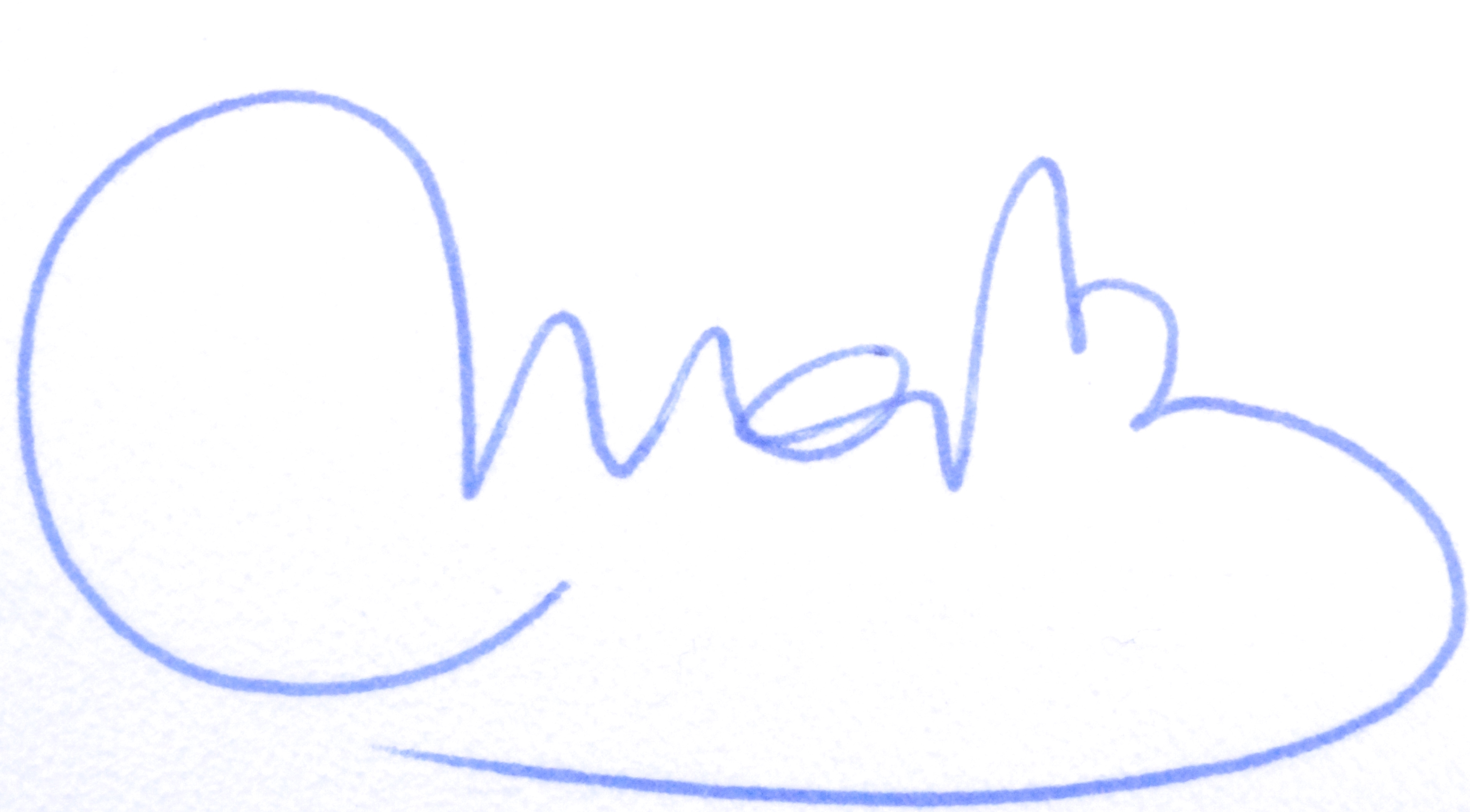 List of Associate Members – 31 March 2017List of Candidate Members – 31 March 2017List of Special Members – 31 March 2017AUT – Die Grünen, AUSTRIA (3)Ulrike LUNACEK (indirect MEP)Michel REIMON (indirect MEP)Monika VANA (indirect MEP)BEL – Groen and ECOLO, BELGIUM (2)Philippe LAMBERTS, ECOLO (indirect MEP)Bart STAES, Groen (indirect MEP)DEU – Bündnis 90/Die Grünen, GERMANY (11)Jan Philipp ALBRECHT (indirect MEP)Reinhard BÜTIKOFER (indirect MEP)Michael CRAMER (indirect MEP)Sven GIEGOLD (indirect MEP)Rebecca HARMS (indirect MEP)Martin HÄUSLING (indirect MEP)Maria HEUBUCH (indirect MEP)Barbara LOCHBIHLER (indirect MEP)Ska KELLER (indirect MEP)Terry REINTKE (indirect MEP)Helga TRÜPEL (indirect MEP)DNK – SF – DENMARK (1)Margrete AUKEN (indirect MEP)ESP – Iniciativa Catalunya-Verds and EQUO - SPAIN (2)Ernest URTASUN, Iniciativa Catalunya Verds (indirect MEP)Florent MARCELLESI, EQUO (indirect MEP)FIN - Vihreät – De Gröna - FINLAND (1)Heidi HAUTALA (indirect MEP)FRA – Europe Ecologie - Les Verts (EELV) - FRANCE (6)José BOVÉ (indirect MEP)Karima DELLI (indirect MEP)Pascal DURAND (indirect MEP)Yannick JADOT (indirect MEP)Eva JOLY (indirect MEP)Michèle RIVASI (indirect MEP)GBR – The Green Party, England and Wales - UNITED KINGDOM (3)Jean LAMBERT (indirect MEP)Molly SCOTT CATO (indirect MEP)Keith TAYLOR (indirect MEP)HRV – Independent – CROATIA (1)Davor ŠKRLEC (direct MEP)HUN - Lehet Más a Politika and Párbeszéd Magyarországért – HUNGARY (2)Tamas MESZERICS, Lehet Más a Politika (indirect MEP)Benedek JÁVOR, Párbeszéd Magyarországért (direct MEP)ITA – Independent – ITALY (1)  Marco AFFRONTE (direct MEP)LUX - Déi gréng - LUXEMBOURG (1)Claude TURMES (indirect MEP)NLD – GroenLinks – NETHERLANDS (2)Bas EICKHOUT (indirect MEP)Judith SARGENTINI (indirect MEP)SVN - Party Verjamem – SLOVENIA (1)Igor Šoltes (direct MEP)SWE - Miljöpartiet de gröna - SWEDEN (4)Max ANDERSSON (indirect MEP)Bodil VALERO (indirect MEP)Linnéa ENGSTRöM (indirect MEP)Jakop DALUNDE (indirect MEP)Country PartyStatus Albania Partia e GjelberFull Member since 2008AndorraVerds D'AndorraFull Member since 2010AustriaDie GrünenFull Member since 1993BelgiumEcoloFull Member since 1993BelgiumGroenFull Member since 1993BulgariaZelena Partija BulgariaFull Member since 1993BulgariaZeleniteFull Member since 2013CyprusCyprus Green PartyFull Member since 1998Czech RepublicStrana ZelenychFull Member since 1997DenmarkSocialistisk Folkeparti / SFFull Member since 2014EstoniaEestimaa RohelisedFull Member since 1993FinlandVihreät - De GrönaFull Member since 1993FranceEurope Ecologie - Les Verts / EELVFull Member since 1993GeorgiaSakartvelo's mtsvaneta partiaFull Member since 1993GermanyBündnis 90/Die GrünenFull Member since 1993GreeceOicologoi-Prasinoi / Ecologist GreensFull Member since 1994HungaryLehet Más a Politika / LMPFull Member since 2011IrelandComhaontas GlasFull Member since 1993ItalyFederazione dei VerdiFull Member since 1993LatviaLatvijas Zala Partija / LZPFull Member since 2001Luxembourgdéi gréng Full Member since 1993MaltaAlternattiva Demokratika – the Green PartyFull Member since 1993MoldovaPartidul Verde EcologistFull Member since 2008NetherlandsDe Groenen Full Member since 1993NetherlandsGroenLinksFull Member since 1993NorwayMiljøpartiet De GrønneFull Member since 1993PolandZieloniFull Member since 2005PortugalPartido Ecologista – Os VerdesFull Member since 1993RomaniaPartidul VerdeFull Member since 1999SloveniaStranka mladih - Zeleni Evrope / SMS-ZeleniFull Member since 2006SpainIniciativa per Catalunya Verds / ICVFull Member since 2006SpainEQUOFull Member since 2016SwedenMiljöpartiet de grönaFull Member since 1993SwitzerlandGrüne / Les Verts / I VerdiFull Member since 1993UkrainePartija Zelenykh Ukrainy / PZUFull Member since 1993United KingdomGreen Party of England and WalesFull Member since 1993United KingdomScottish Green PartyFull Member since 1994Country PartyStatus AzerbaijanAzərbaycan Yaşıllar PartiyasıAssociate member since November 2012BelarusBielaruskaja Partyja "Zialonye"Associate member since May 2013RussiaЗеленая Россия / Green Russia Associate member since May 2013RussiaGROZAAssociate Member since December 2016Country PartyStatus CroatiaORaHCandidate member since November 2014MacedoniaDemocratic Renewal of Macedonia (DOM)Candidate member since November 2015TurkeyYeşiller ve Sol Gelecek PartisiCandidate member since November 2012